Ústav experimentálnej psychológie SAV, v.v.i. 				Ponuka trvalo nepotrebného majektu- DIM                                                                                                                                         Dúbravská cesta 5819/9, 841 04 Bratislava, IČO 00596795                                       podľa § 33 ods. 5 Zákona č. 243/2017 Z.z. v platnom znení                                                                        Bratislava, 21.11.2023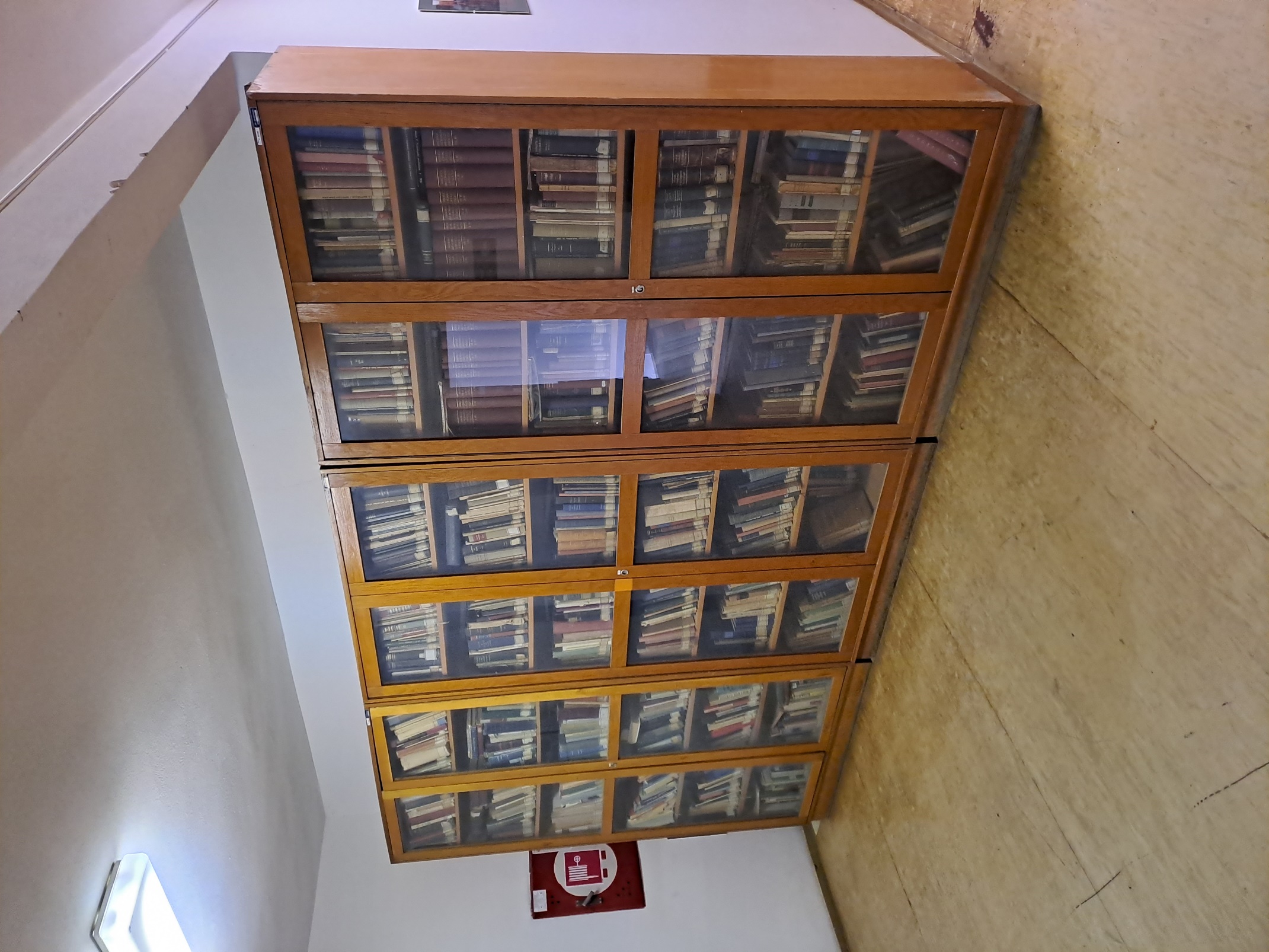 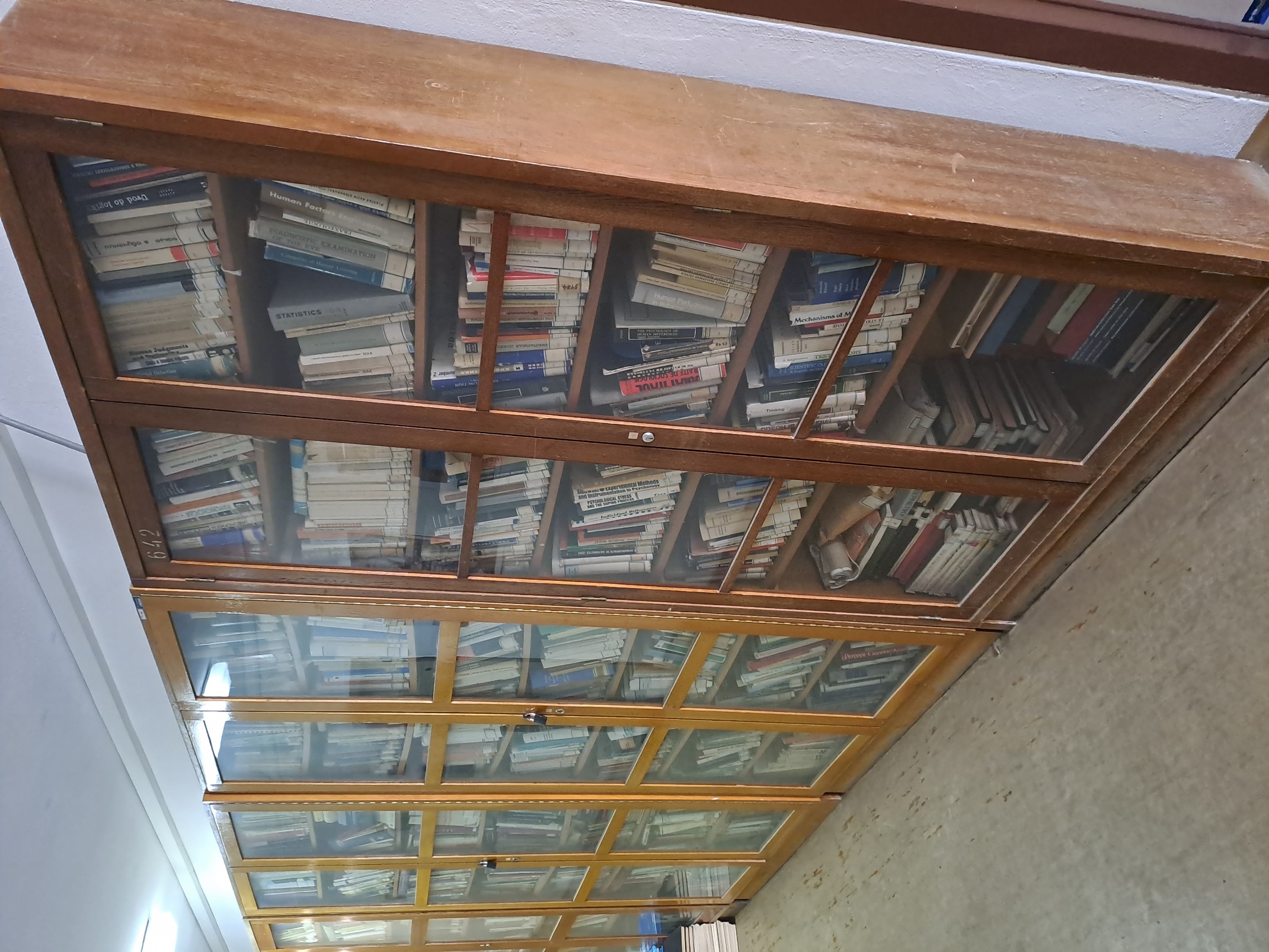 Inv. čísloNázovStrediskoPočet ksNadobud.hodnotaZost.cenaDát. zaradeniaNeodpisovaný/NDôvod-posúdenie o trvalej nepotrebnosti majetkuIná poznámka2006460Knihovňa69178,5078,5012/1973Nnávrh na vyradenie-nefunkčné, zastaralédrobný majetok, ktorý pre zrejmú zastaralosť už nemôže slúžiť svojmu účelu2006461Knihovňa69178,5078,5012/1973Nnávrh na vyradenie-nefunkčné, zastaralé2006462Knihovňa69178,5078,5012/1973Nnávrh na vyradenie-nefunkčné, zastaralé2006463Knihovňa69178,5078,5012/1973Nnávrh na vyradenie-nefunkčné, zastaralé2006464Knihovňa69178,5478,5412/1973Nnávrh na vyradenie-nefunkčné, zastaralé2051747Knihovňa dvojdv.69121,5821,5812/1954Nnávrh na vyradenie-nefunkčné, zastaralé2051748TOV skriňa knihovňa69161,9161,9112/1965Nnávrh na vyradenie-nefunkčné, zastaralé2051796Knihovňa svetlá69137,5437,5412/1961Nnávrh na vyradenie-nefunkčné, zastaralé2051984Skriňa drevená69151,7251,7212/1964Nnávrh na vyradenie-nefunkčné, zastaraléInv.čísloNázovStrediskoPočet ksNadobud.hodnotaZost.cenaDát.zaradeniaNeodpisovaný/NDôvod-posúdenie o trvalej nepotrebnosti majetkuIná poznámka2051985Skriňa knihovňa zasklená69151,7251,7212/1965Nnávrh na vyradenie-nefunkčné, zastaralédrobný majetok, ktorý pre zrejmú zastaralosť už nemôže slúžiť svojmu účelu2051986Skriňa drevená69151,7251,7212/1964Nnávrh na vyradenie-nefunkčné, zastaralé2051987Skriňa drevená69151,7251,7212/1964Nnávrh na vyradenie-nefunkčné, zastaralé2051988Skriňa drevená69138,2438,2412/1963Nnávrh na vyradenie-nefunkčné, zastaralé2052996Knihovňa69110,7910,7912/1967Nnávrh na vyradenie-nefunkčné, zastaralé